Coffee MorningWould you like to meet other parents/carers of disabled children or children with additional needs?Where	Stourbridge Childrens Centre, Forge Road	       	Stourbridge, DY5 1QXIn attendance will be Matt Bennett the educational advisor from Contact a Family, who will be able to answer any SEN educational based questions.Dates	Tuesday 17th May 2016Time	10.00am – Midday 	sarah.thompson@scope.org.uk 07436 805 494georgina.homer@scope.org.uk07767 111 868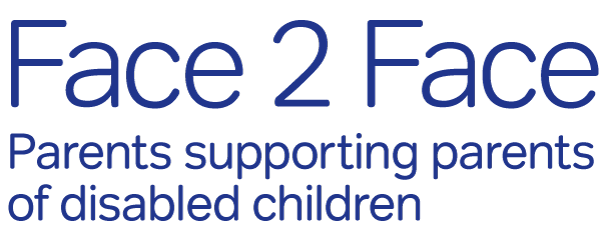 www.scope.org.uk/face2face